‌                              Министерство образования и науки Алтайского края‌‌ 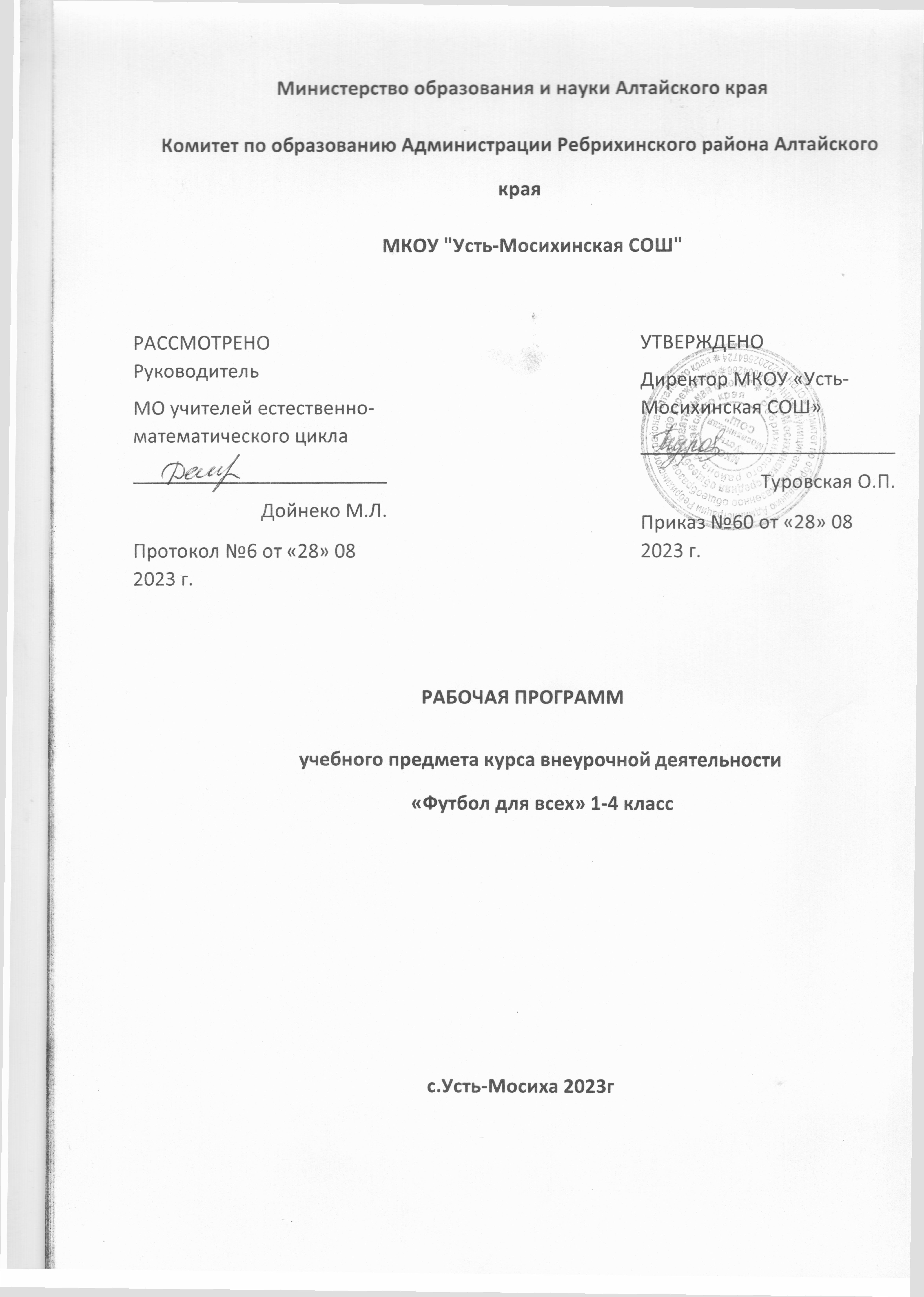 ‌Комитет по образованию Администрации Ребрихинского района Алтайского края                                                   МКОУ "Усть-Мосихинская СОШ"                                                            РАБОЧАЯ ПРОГРАММучебного предмета курса внеурочной деятельности«Футбол для всех» 1-4 класс​c.Усть-Мосиха‌ 2023г‌​ОБРАЗОВАТЕЛЬНЫЙ МОДУЛЬ «ФУТБОЛ ДЛЯ ВСЕХ»ПО УЧЕБНОМУ ПРЕДМЕТУ«ФИЗИЧЕСКАЯ КУЛЬТУРА»ДЛЯ ОБРАЗОВАТЕЛЬНЫХ ОРГАНИЗАЦИЙ, РЕАЛИЗУЮЩИХ ОБРАЗОВАТЕЛЬНЫЕ ПРОГРАММЫ НАЧАЛЬНОГО ОБЩЕГО ОБРАЗОВАНИЯ                                                     СОДЕРЖАНИЕОБЩАЯ ХАРАКТЕРИСТИКА МОДУЛЯ «ФУТБОЛ ДЛЯ ВСЕХ»Футбол – это одно из самых доступных, популярных и массовых средств физического развития и укрепления здоровья широких слоев населения. Футболом в России занимается более 2 млн человек. Игра занимает ведущее место в общей системе физического воспитания подрастающего поколения. Командный характер игры «футбол» воспитывает чувство дружбы, товарищества, взаимопомощи; развивает такие ценные моральные качества, как чувство ответственности, уважение к партнерам и соперникам, дисциплинированность, активность. Каждый обучающийся может проявить свои личные качества: самостоятельность, инициативу, творчество. Вместе с тем игра требует подчинения личных стремлений интересам коллектива. В процессе игровой деятельности необходимо овладевать сложной техникой и тактикой, развивать физические качества; преодолевать усталость, боль; вырабатывать устойчивость к неблагоприятным условиям внешней среды; строго соблюдать бытовой и спортивный режим и т.д. Все это способствует воспитанию волевых черт характера: смелости, стойкости, решительности, выдержки, мужества.Занятия футболом расширяют возможности эстетического воздействия 
на занимающихся, развивая у спортсменов стремление к физической красоте, 
к творческим проявлениям, к эстетически оправданному поведению. Сегодня красота футбола олицетворяется не только в демонстрации техники, 
в исполнительском мастерстве отдельных игроков, в эффективном завершении игровых эпизодов. Чувство прекрасного вызывают и сам процесс игры, 
его композиция, коллективизм и взаимодействия игроков.Образовательный модуль «Футбол для всех» по учебному предмету «Физическая культура» для образовательных организаций, реализующих образовательные программы начального общего образования (далее –Модуль)разработан в соответствии с Федеральным законом от 29 декабря 2012 г. № 273-ФЗ «Об образовании в Российской Федерации», на основе федеральных государственных образовательных стандартов начального общего образования 
и с учетом примерных основных образовательных программ начального общегообразования, Концепции преподавания учебного предмета «Физическая культура» 
в образовательных организациях Российской Федерации, реализующих основные общеобразовательные программы, утвержденной протоколом заседания коллегии Министерства просвещения Российской Федерации от 24 декабря 2018 г.Модуль реализуется в соответствии сФедеральным законом Российской Федерации от 29 декабря 2012 г. № 273-ФЗ «Об образовании в Российской Федерации» (далее – Закон), который действует в интересах обучающихся образовательных организаций и утверждает:– право образовательных организаций на самостоятельность в осуществлении образовательной деятельности и свободе в определении содержания образования, разработке и утверждении своих образовательных программ, выборе учебно-методического обеспечения, образовательных технологий по реализуемым ими образовательным программам (п. 1, п. 2, п.п. 6 п.3 ст.28 Закона);– право педагогических работников на свободу выбора и использования педагогически обоснованных форм, средств, методов обучения и воспитания, 
а также право на творческую инициативу, разработку и применение авторских программ, методов обучения и воспитания в пределах реализуемой образовательной программы, отдельного учебного предмета, курса, дисциплины (модуля) (п.п.2 и 3 п. 3 ст. 47 Закона).В содержании Модуля специфика футбола сочетается со всеми базовыми видами спорта, входящими в учебный предмет «Физическая культура» 
в общеобразовательной организации (легкая атлетика, гимнастика, спортивные игры и т.д.), предполагая доступность освоения учебного материала всеми возрастными категориям обучающихся независимо от уровня их физического развития 
и гендерных особенностей.Цель модуля–формирование устойчивых мотивов и потребностей 
в бережном отношении к своему здоровью, целостном развитии физических 
и психических качеств, творческом использовании средств физической культуры 
в организации здорового образа жизни подрастающего поколения с использованием средств игры «Футбол».Задачи модуля:Приобщение обучающихся к здоровому образу жизни и гармонии тела средствами футбола.Формирование культуры движений, обогащение двигательного опыта физическими упражнениями с общеразвивающей и корригирующей направленностью с использованием средств футбола.Укрепление и сохранения здоровья, развитие основных физических качеств 
и повышение функциональных способностей организма.Воспитание положительных качеств личности, соблюдение норм коллективного взаимодействия и сотрудничества в игровой 
и соревновательной деятельности в футболе.Популяризация и увеличение числа занимающихся футболом.Преимущество Модуля состоит в том, что используемые в процессе обучения технологииспособствуют повышению общего уровня двигательной активности обучающихся младшего школьного возраста, служат важным фактором компенсации гиподинамии;содействуют укреплению опорно-двигательного аппарата и улучшению работы кровеносной и дыхательной систем организма;решают комплекс основных задач физического воспитания на ступени начального общего образования;создают оптимальные условия гармоничного развития личности, обеспечиваягибкость и вариативность содержания образовательной деятельности на всех ступенях образования в соответствии с индивидуальными особенностями и потребностям обучающихся;совершенствуютинтеграцию уроков физической культуры, внеурочной деятельности, системы дополнительного образования физкультурно-спортивной направленности и деятельности школьного спортивного клуба;способствуют развитию основных физических качеств, игрового мышленияобучающихся.Место учебного модуля в учебном плане.Модуль может реализовываться на уроках физическойкультуры в 1–4 классах общеобразовательной организации на протяжении всего учебного периода по 1 часу в неделю (п. 10.20 СанПиН 2.4.2.2821-10).При планировании занятий футболом на уроках физической культуры,
на уровне начального общегообразования (1–4 классы) изучение базовых основ техники игры в футбол предполагается в объеме 135 часов (по 33 часа в 1 классе 
и по 34 часа в 2–4 классах).Содержание Модуля расширяет и дополняет знания полученные в результате освоения примерной рабочей программы учебного предмета «Физическая культура» для образовательных организаций, реализующих образовательные программы начального общего образования.Педагог имеет возможность вариативно использовать учебный материал 
в разных частях урока по физической культуре с выбором различных элементов игры в футболс учётом возраста и физической подготовленности обучающихся.ЛИЧНОСТНЫЕ, МЕТАПРЕДМЕТНЫЕ И ПРЕДМЕТНЫЕ РЕЗУЛЬТАТЫ ОСВОЕНИЯ МОДУЛЯВ соответствии с требованиями к результатам освоения основной образовательной программы начального общего образования, Федерального государственного образовательного стандарта начального общего образования (Приказ Министерства образования и науки Российской Федерации от 6 октября 2009 г. № 373 «Об утверждении и введении в действие федерального государственного образовательного стандарта начального общего образования»
(с изменениями и дополнениями от 31 декабря 2015 года) Модуль «Футбол 
для всех», направлен на достижение обучающимися личностных, метапредметных
и предметных результатов по физической культуре.Личностные результаты отражаются в индивидуальных качественных свойствах обучающихся, которые приобретаются в процессе освоения Модуля. Эти качественные свойства проявляются, прежде всего, в положительном отношении обучающихся к занятиям двигательной (физкультурной) деятельностью, накоплении необходимых знаний, а также в умении использовать ценности физической культуры для удовлетворения индивидуальных интересов 
и потребностей, достижения личностно значимых результатов в физическом совершенстве.Личностные результаты:формирование чувства гордости за отечественных футболистов;развитие мотивов учебной деятельности и личностный смысл учения, принятие и освоение социальной роли обучающего;развитие доброжелательности и эмоционально-нравственной отзывчивости, понимания во время игры в футбол;развитие навыков сотрудничества со сверстниками и взрослыми 
в разных игровых ситуациях, умение не создавать конфликты и находить выходы 
из спорных ситуаций во время игры в футбол;развитие самостоятельности и личной ответственности за свои поступки на основе представлений о нравственных нормах, социальной справедливости 
и свободе;формирование эстетических потребностей, ценностей и чувств;формирование установки на безопасный, здоровый образ жизни.Метапредметные результаты освоения модуля характеризуют уровень сформированности качественных универсальных способностей обучающихся, проявляющихся в активном применении знаний и умений в игровой деятельности. Приобретенные на базе освоения содержания Модуля, в единстве с освоением программного материала других образовательных дисциплин, универсальные способности потребуются как в рамках образовательной деятельности (умение учиться), так и в повседневной жизни обучающихся.Метапредметные результаты: овладение способностью принимать и сохранять цели и задачи учебной деятельности, поиска средств её осуществления с использованием игры в футбол;формирование умения планировать, контролировать и оценивать учебные действия в соответствии с правилами и условиями игры в футбол; определять наиболее эффективные способы достижения игрового результата;определение общей цели и путей её достижения; умение договариваться о распределении функций и ролей в совместной игровой деятельности;готовность конструктивно разрешать конфликты посредством учёта интересов сторон и сотрудничества;владение двигательными действиями и физическими упражнениями футбола и активное их использование в самостоятельно организованной физкультурно-оздоровительной и спортивно-оздоровительной деятельности.Предметные результаты характеризуют опыт обучающихся в творческой двигательной деятельности, который приобретается и закрепляется в процессе освоения Модуля и проявляется в знаниях и способах двигательной деятельности, умениях творчески их применять при решении практических задач, связанных 
с организацией и проведением самостоятельных занятий футболом.Предметные результаты:формирование первоначальных представлений о развитии футбола, олимпийского движения;овладение умениями самостоятельно организовывать здоровьесберегающую жизнедеятельность (режим дня, утренняя зарядка, оздоровительные мероприятия, подвижные игры на основе игры в футбол и т.д.);формирование навыка систематического наблюдения за своим физическим состоянием, величиной физических нагрузок, данными мониторинга здоровья (рост, масса тела и др.), показателями развития основных физических качеств (силы, быстроты, выносливости, координации, гибкости);применение и изложение в доступной форме полученных знаний 
о физической культуре и футболе, грамотно использование понятийного аппарата;освоение правил поведения и безопасности во время занятий 
и соревнований по футболу;приобретение навыка правильно подбирать одежду и обувь для занятий и соревнований по футболу;приобретение важных двигательных навыков, необходимых для игры 
в футбол;овладение основными терминологическими понятиями спортивной игры;освоение некоторых навыков первичной технической подготовки футболиста (выполнение ударов по мячу ногами и головой, остановка мяча, ведение мяча и выполнение финтов, отбор мяча);знание о некоторых индивидуальных и групповых тактических действиях в атаке и в обороне;формированиеобщего представления о технике и тактике игры вратаря;применение во время игры в футбол всех основных технических элементов(техника перемещения, передача и ловля мяча).СОДЕРЖАНИЕ МОДУЛЯ «ФУТБОЛ ДЛЯ ВСЕХ» РАЗДЕЛ 1. ЗНАНИЯ О ФУТБОЛЕТехника безопасности во время занятий футболом. Правила игры в футбол. Физическая культура и спорт в России. Развитие футбола в России и за рубежом.Общее понятие о гигиене. Личная гигиена футболиста. Закаливание. Режим 
и питание спортсмена.Самоконтроль. Оказание первой медицинской помощи.Комплексы упражнений для развития основных физических качеств футболиста.Понятие о спортивной этике и взаимоотношениях между обучающимися. Игровые амплуа в футболе. Подбор общеразвивающих упражнений для разминки футболиста различного амплуа.РАЗДЕЛ 2. СПОСОБЫ ФИЗКУЛЬТУРНОЙ ДЕЯТЕЛЬНОСТИПодготовка места занятий, выбор одежды и обуви для занятий футболом 
в зависимости от места проведения занятий. Организация и проведение подвижных игр с элементами футбола во время активного отдыха и каникул.Оценка техники осваиваемых основных упражнений с футбольным мячом, способы выявления и устранения ошибок в технике выполнения упражнений. Тестирование уровня физической подготовленностив футболе.РАЗДЕЛ 3. ФИЗИЧЕСКОЕ СОВЕРШЕНСТВОВАНИЕСпортивно-оздоровительная деятельностьКомплексы подготовительных и специальных упражнений, формирующих двигательные умения и навыки футболиста.Подвижные игры (без мяча и с мячом): «Пятнашки» («салки»), «Спиной 
к финишу»,«Собачки», «Собачки в квадрате», «Бой петухов», «Мяч в стенку», «Передачи мяча с перебежками», «Передачи мяча капитану», «Точный удар», «Футбольный слалом», «Кто быстрее?», «Нападающие тройки», «Быстрее 
к флажку», «Самый меткий», «Охотники за мячами», «Ловцы игрока без мяча»,«Всадники», «Квадрат с водящими», «Футбол крабов», «В одни ворота», «Взять крепость», «Быстрый танец»,«Бросок мяча ступнями»,«Разорви цепь», «Обгони мяч»,«Вызов номеров», «Только своему», «Салки в тройках», «Верни мяч головой капитану», «Отбери мяч» и др.Индивидуальные технические действия:Техника передвижения: бег обычный, спиной вперед, скрестным
и приставным шагом, по прямой, с изменением направления и скорости.Прыжки: вверх, вверх – вперед, вверх – назад, вверх – вправо, вверх – влево, толчком двумя ногами с места.Для вратарей – прыжки в сторону с падением «перекатом».Удары по мячу: внутренней стороной стопы, серединой подъема, внутренней частью подъема, внешней частью подъема, носком, резаный удар, удар-бросок стопой, с полулета.Остановка мяча:внутренней стороной стопы, подошвой, грудью.Ведение мяча.Понятие о ведении мяча. Преимущества игроков, хорошо владеющих ведением мяча. Упражнения для разучивания ведения мяча.Обманные движения (финты): «уходом», «уходом с ложным замахом на удар», «проброс мяча мимо соперника».Отбор мяча:запрещенные приемы при отборе мяча. Отбор мяча накладыванием стопы, выбиванием, перехватом.Техника игры вратаря. Стойка вратаря. Ловля катящегося и низколетящего мяча; полувысокого мяча; ловля мяча в прыжке. Ловля высоколетящего, полувысокого, летящего в стороне мяча.Отбивание катящегося и низколетящего в стороне мяча в выпаде. Отбивание мяча ладонями; кулаком или кулаками. Введение мяча в игру. Вбрасывание мяча 
из-за плеча, сбоку, снизу. Выбивание мяча ногой с рук.Тактические действия:Тактика игры и обороны: индивидуальные тактические способы ведения единоборства с соперником. Техника выполнения открывания, отвлечения соперника.Техника выполнения приема «маневрирование». Передачи мяча 
и их предназначение. Способы передачи мяча.Удары по воротам.Групповые тактические действия в атаке. Действия против соперника без мяча и с мячом. Групповые действия в обороне и их основные способы.Тактика игры вратаря: выбор места в воротах. Упражнения для разучивания приемов игры на выходах. Введение мяча в игру. Руководство действиями партнеров в обороне. Участие вратаря в атакующих действиях партнеров.Учебные игры в футбол.ТЕМАТИЧЕСКОЕ ПЛАНИРОВАНИЕ МОДУЛЯ «ФУТБОЛ ДЛЯ ВСЕХ» НА УРОВНЕ НАЧАЛЬНОГО ОБЩЕГО ОБРАЗОВАНИЯПЛАНИРУЕМЫЕ ПРЕДМЕТНЫЕ РЕЗУЛЬТАТЫ НА УРОВНЕ НАЧАЛЬНОГО ОБЩЕГО ОБРАЗОВАНИЯВыпускник научится:раскрывать основные понятия правила игры в футбол и применять их в процессе самостоятельных и совместных занятий физическими упражнениями со своими сверстниками, излагать особенности техники выполнения двигательных действий и физических упражнений игры «футбол»;руководствоваться правилами техники безопасности занятий футболом, правильного выбора обуви и формы одежды в зависимости от места проведения занятий;составлять комплексы физических упражнений для развития основных физических качеств футболиста;раскрывать и выполнять технические и тактические приемы в атаке 
и защите;выполнять общеразвивающие упражнения, целенаправленно воздействующие на развитие основных физических качеств (силы, быстроты, выносливости, гибкости и ловкости);выполнять удары по мячу различным способом;владеть техникой ведения, остановки и передачи мяча в футболе;выполнять обманные движение в футболе;выполнять основы тактики игры в атаке и защите;владеть техникой и тактикой игры вратаря;определять признаки положительного влияния занятий футболом 
на укрепление здоровья;выполнять контрольные упражнения футболиста (приложение 2).УЧЕБНО-МЕТОДИЧЕСКОЕ И МАТЕРИАЛЬНО-ТЕХНИЧЕСКОЕ ОБЕСПЕЧЕНИЕ ОБРАЗОВАТЕЛЬНОГО ПРОЦЕССАУчебно-методическая литератураАлиев, Э.Г. Мини-футбол в школу / Э.Г. Алиев, А.Е. Власов // Физическая культура в школе. - 2008. - № 5. - С. 32-34.Алиев, Э.Г. Организационно-педагогическое управление развитием мини-футбола в школе / Э.Г. Алиев // Ученые записки университета имени П.Ф. Лесгафта. - 2007. - N 12 (34). - С. 3-5.Врублевский, Е.П. Модели тактики игры в футболе / Е.П. Врублевский. – М.-Спорт, 2020. -168 с. Гол! Большая энциклопедия российского футбола. - М. –Эксмо, 2017. - 312 с. Евсеев, А.В. Педагогический контроль в мини-футболе / А.В. Евсеев // Пособие, 2-е издание, исправленное и дополненное. – Екатеринбург, 2005. - 52 с.КлайнГиффорд Все о футболе / КлайнГиффорд. – М. - АСТ, 2006. – 64 с. Нестеровский, Д.И. Теория и методика спортивных игр: учебник для студентов учреждений высшего образования / Нестеровский Д.И., Железняк Ю.Д., Иванов В.А., Голенко А.В., Левин В.С. /9-е изд., стереотипное. М.; Издательский центр «Академия», 2014. 464 с.Озолин, Н.Г. Современная система спортивной тренировки / Н. Г. Озолин. -М.: Физкультура и спорт, 2018. - 479 с.Рэднедж Кир Большая энциклопедия футбола / Рэднедж Кир. - М.: АСТ, 2020. – 224 с. Сергиенко, Л.П. Спортивный отбор: теория и практика / Сергиенко Л.П. - М.; «Советский спорт», 2013.Адреса порталов и сайтов в помощь учителю физической культурыУпражнения с мячом, 4 видеоурока http://pro100video.com Программа подготовки юных футболистов «Football-ABC»101 упражнение для юных футболистов 12-16 лет.yafutbolist.ruБольшая олимпийская энциклопедия http://slovari.yandex.ru/dict/olympic.Газета «Здоровье детей» Издательского дома «Первое сентябряhttp://zdd.1september.ru/.Газета «Спорт в школе» Издательского дома «Первое сентября»http://spo.1september.ru/Круговая тренировка с направленностью физических упражнений на воспитание двигательной активности: Методические указания http://window.edu.ru/resource/146/53146/files/school_phis1.pdfОлимпийская энциклопедия Журнал «Физкультура и спорт» http://www.fismag.ru/http://www.olimpizm.ru/ Онлайн-справочникhttp://www.fizkult-ura.ru/ФизкультУРА: сайт 
о различных видах спорта, статьи о методике, здоровье, видеоматериалы.Педагогическая библиотека www.pedlib.ru Педагогическая газета (молодой ресурс)www.pedgazeta.ruРоссийский футбольный союз https://rfs.ru/Сайт «Я иду на урок физкультуры» http://spo.1september.ru/urok/http://fizkultura-na5.ru/Уникальный образовательный портал в помощь учителюwww.zavuch.info Уроки здоровьяhttp://window.edu.ru/resource/492/53492/files/school_phis3.pdf\ http://nsc.1september.ru/2002/01/6.htm Учительский портал www.uchportal.ruФутбольные видео уроки https://www.dokaball.com/video-uroki/847-futbolnye-videurokiПедагогическая библиотека www.pedlib.ru Педагогическая газета (молодой ресурс)www.pedgazeta.ruРоссийский футбольный союз https://rfs.ru/Сайт «Я иду на урок физкультуры»http://spo.1september.ru/urok/    http://fizkultura-na5.ru/Уникальный образовательный портал в помощь учителюwww.zavuch.infoУроки здоровьяhttp://window.edu.ru/resource/492/53492/files/school_phis3.pdf\ http://nsc.1september.ru/2002/01/6.htmУчительский портал www.uchportal.ruМатериально-техническое обеспечение модуляДля характеристики количественных показателей используются следующие обозначения:Д – демонстрационный экземпляр (не менее одного экземпляра на класс);К – полный комплект (на каждого ученика класса);Ф – комплект для фронтальной работы (не менее одного экземпляра на двух учеников);П – комплект, необходимый для работы в группах (один экземпляр на 5-6 человек)Приложение 1СРЕДСТВА РАЗВИТИЯ ОСНОВНЫХ ФИЗИЧЕСКИХ КАЧЕСТВ ФУТБОЛИСТАСредства для развития быстроты.Упражнения для развития стартовой скорости: по сигналу рывки на 5- из различных исходных положений: стоя, лицом и т.д. Эстафеты с элементами старта. Подвижные игры.Упражнения для развития дистанционной скорости: бег змейкой между стойками, бег прыжками, эстафетный бег, обводка препятствий (на скорость), переменный бег на дистанцию 50-100м (15-20 мин с максимальной скоростью, 
10- медленно и т.д.).Упражнения для развития скорости: бег с быстрым изменением способа передвижения, с изменением направления (до 180°), бег с изменением скорости, «челночный бег»: 2х10, 4х5,4х10,2х15 и т.п., выполнение элементов техники 
в быстром темпе, бег с «тенью».Для вратарей: рывки из ворот (на 5-15м) на перехват или отбивание высоко летящего мяча, на прострел мяча, рывки на 2- из различных положений 
с последующей ловлей или отбиванием мяча, ловля теннисного мяча.Средства для развития скоростно-силовых качеств.Приседание с отягощением (гантели, набивные мячи, штанга для подростков весом 40-70% веса спортсмена) с последующим быстрым выпрямлением.Прыжки на одной ноге, затем с отягощением. Спрыгивание (40-) 
с последующим прыжком вверх. Эстафеты с элементами бега, прыжков, переноса тяжестей. Вбрасывание набивного мяча на дальность, удары на дальность. Толчки плечом партнера, борьба за мяч.Для вратарей: отталкивание от стены ладонями, пальцами, сгибание рук 
в лучезапястных суставах, с гантелями с кистевыми амортизаторами, сжимание теннисного мяча, ловля и броски набивного мяча (бросаемого одним или двумя партнерами с разных сторон), из упора лёжа хлопки ладонями, прыжки в сторону 
с толканием двумя ногами, приставными шагами и с отягощением.Средства для развитияспециальной выносливости.Переменный бег, кроссы с изменением скорости.Многократно повторяемые технико-тактические упражнения (повторные рывки с мячом с обводкой стоек, ударом по воротам).Игровые упражнения с мячом с большой интенсивностью, тренировочные игры с увеличенной продолжительностью.Для вратарей: ловля мяча с падением при выполнении ударов по воротам 
с минимальным интервалом 3-5 игроками.Средства для развитиядля развития ловкости.Прыжки с разбега толчком одной и обеими ногами, доставая высоко повешенный мяч головой, руками, ногой, тоже самое с поворотом на 90-180°.Прыжки вверх с поворотом с имитацией удара головой, ногами. Кувырок вперед и назад, в сторону через плечо.Жонглирование мячом, чередуя удары бедром, стопой, головой.Парные и групповые упражнения с ведением мяча, обводкой стоек, обманными движениями.Для вратаря: прыжки с короткого разбега, доставая высоко подвешенный мяч руками, кулаком, тоже с поворотом на 180°. Упражнения со скакалкой. «Колесо» 
с места, с разбега. Кувырок назад в стойку. Переворот вперёд с разбега.Приложение 2РЕКОМЕНДАЦИИ ПО ОПРЕДЕЛЕНИЮ УРОВНЯФИЗИЧЕСКОЙ ПОДГОТОВЛЕННОСТИ ОБУЧАЮЩИХСЯ 1–4 КЛАССОВ(основная медицинская группа)ПРИМЕРНАЯ СИСТЕМА ОЦЕНКИ УРОВНЯ ФИЗИЧЕСКОЙ ПОДГОТОВЛЕННОСТИ ОБУЧАЮЩИХСЯ 7–10 ЛЕТРАССМОТРЕНО РуководительМО учителей естественно-математического цикла ________________________ Дойнеко М.Л.Протокол №6 от «28» 08   2023 г.УТВЕРЖДЕНОДиректор МКОУ «Усть-Мосихинская СОШ»________________________ Туровская О.П.Приказ №60 от «28» 08    2023 г.I.ОБЩАЯ ХАРАКТЕРИСТИКА МОДУЛЯ «ФУТБОЛ ДЛЯ ВСЕХ»4II.ЛИЧНОСТНЫЕ, МЕТАПРЕДМЕТНЫЕ И ПРЕДМЕТНЫЕ РЕЗУЛЬТАТЫ ОСВОЕНИЯ МОДУЛЯ7III.СОДЕРЖАНИЕ МОДУЛЯ «ФУТБОЛ ДЛЯ ВСЕХ»10Раздел 1. Знания о футболеРаздел 2. Способы физкультурной деятельностиРаздел 3. Физическое совершенствованиеIV.ТЕМАТИЧЕСКОЕ ПЛАНИРОВАНИЕ МОДУЛЯ «ФУТБОЛ ДЛЯ ВСЕХ» НА УРОВНЕ НАЧАЛЬНОГО ОБЩЕГО ОБРАЗОВАНИЯ13V.ПЛАНИРУЕМЫЕ ПРЕДМЕТНЫЕ РЕЗУЛЬТАТЫ НА УРОВНЕ НАЧАЛЬНОГО ОБЩЕГО ОБРАЗОВАНИЯ17VI.УЧЕБНО-МЕТОДИЧЕСКОЕ И МАТЕРИАЛЬНО-ТЕХНИЧЕСКОЕ ОБЕСПЕЧЕНИЕ ОБРАЗОВАТЕЛЬНОГО ПРОЦЕССА18Приложение 1. Средства развития основных физических качеств футболиста22Приложение 2.Рекомендации по определению уровняфизической подготовленности обучающихся 1–4-х классов24Тематическое планированиеХарактеристика 
и деятельность обучающихсяРаздел 1. Знания о футболеРаздел 1. Знания о футболеТехника безопасности во время занятий футболом. Правила игры в футбол. Физическая культура и спорт в России. Развитие футбола в России и за рубежом.2 чЗнать и соблюдать технику безопасности во время занятий футболом.Знать историю развития футбола в мире и России.Выявлять успехи российских футболистов на мировой арене.Знать параметры полей и их оборудование для занятий и соревнований по футболу.Применять правила игры в футболдля самостоятельных занятий.Общее понятие о гигиене. Личная гигиена. Закаливание. Режим и питание спортсмена.Самоконтроль. Оказание первой медицинской помощи.3 чЗнать и применять правила личной гигиены.Соблюдать режим дня и питания футболиста.Применять самоконтроль при занятиях футболом.Уметь оказывать первую медицинскую помощь при царапинах и ссадинах. Комплексы упражнений для развития основных физических качеств футболиста различного амплуа (приложение 1).1 чЗнать игровые амплуа в футболе. Знать название упражнений для развития физических качеств футболиста различного амплуа.Отбирать и составлятькомплекс упражнений для развития основных физических качеств футболиста.Понятие о спортивной этике и взаимоотношениях между обучающимися. 1 чПроявлять толерантность к сверстникамРаздел 2. Способыдвигательной (физкультурной) деятельности Раздел 2. Способыдвигательной (физкультурной) деятельности Подготовка места занятий, выбор одежды и обуви для занятий футболом в зависимости от места проведения занятий. Организация и проведение подвижных игр с элементами футбола во время активного отдыха и каникул.2 чУметь подбирать одежду, обувь для занятий футболом в зависимости от места проведения занятий.Организовывать и проводить подвижные игры с элементами футбола во время активного отдыха и каникул.Оценка техники осваиваемых основных упражнений с футбольным мячом, способы выявления и устранения ошибок в технике выполнения упражнений.1 чПониматьвыполнениеосновных упражнений с футбольным мячом.Описывать техникуупражнений с футбольным мячом.Устранять ошибки в технике выполненияупражнений с футбольным мячом.Тестирование уровня физической подготовленностив футболе.1 чЗнать контрольные упражнения для определения уровня физической подготовленности футболиста.Сравнивать свои результаты выполнения контрольных упражнений с результатами других обучающихся.Раздел 3.Физическое совершенствованиеРаздел 3.Физическое совершенствованиеОбщеразвивающие физические упражненияОбщеразвивающие физические упражненияКомплексы подготовительных и специальных упражнений, формирующих двигательные умения и навыки футболиста.1 чСоставлятькомплексы специальных упражнений технических действий футболиста.Спортивно-оздоровительная деятельностьСпортивно-оздоровительная деятельностьОсновные термины футбола.Приобретение двигательных навыков и технических навыков игры в футбол.1 чЗнать и применять основные термины футбола в организации и проведении занятий по футболу.Знать и уметь выполнять различные технические элементы игры в футбол.Применять технические приемы игры в футбол в подвижных играх и игровых заданиях.Подвижные игры (без мяча и с мячом).Знать и уметь играть в подвижные игры с элементами футбола (без мяча и смячом).Подвижные игры (без мяча и с мячом): «Пятнашки» («салки»), «Спиной к финишу»,«Собачки», «Собачки в квадрате», «Бой петухов», «Мяч в стенку», «Передачи мяча с перебежками», «Передачи мяча капитану», «Точный удар», «Футбольный слалом», «Кто быстрее?», «Нападающие тройки», «Быстрее к флажку», «Самый меткий», «Охотники за мячами», «Ловцы игрока без мяча», «Всадники», «Квадрат с водящими», «Футбол крабов», «В одни ворота», «Взять крепость», «Быстрый танец», «Бросок мяча ступнями», «Разорви цепь», «Обгони мяч»,«Вызов номеров», «Только своему», «Салки в тройках», «Верни мяч головой капитану», «Отбери мяч» и др. Организовывать и проводить подвижные игры.Выполнять игровые задания с футбольным мячом.Моделировать игровые ситуации в атаке и защите.Проявлять самостоятельность в организации подвижных игр.Соблюдать правила подвижных игр.Базовые двигательные навыки, элементы и технические приёмыфутбола.Общие и специальные подготовительные упражнения, развивающие основные качества, необходимые для овладения техникой и тактикой футбола (сила и быстрота мышц рук и ног, сила и гибкость мышц туловища, быстрота реакции и ориентировки в пространстве).Подводящие упражнения и элементы соревновательного направления. 3 чОсваивать простейшие базовые двигательные навыки и элементы футбола.Описывать технику разучиваемых упражнений.Следить за правильностью выполнения всех упражнений.Взаимодействовать спартнерами во время занятий футболом.Индивидуальные технические действия.Удары по мячу: внутренней стороной стопы, серединой подъема, внутренней частью подъема, внешней частью подъема, носком, резаный удар, удар-бросок стопой, с полулета.Остановка мяча: внутренней стороной стопы, подошвой, грудью.Ведение мяча. Понятие о ведении мяча. Преимущества игроков, хорошо владеющих ведением мяча. Упражнения для разучивания ведения мяча.Обманные движения (финты): «уходом», «уходом с ложным замахом на удар», «проброс мяча мимо соперника».Отбор мяча:запрещенные приемы при отборе мяча. Отбор мяча накладыванием стопы, выбиванием, перехватом. 6 чОсваивать знания об основных способах ударов по мячу.Знать и уметь выполнять простейшие упражнения технических действий.Уметь общаться и взаимодействовать со сверстниками во время проведения различных форм обучающих занятий (групповых, игровых, фронтальных).Следить за правильностью выполнения всех упражнений.Демонстрироватьприобретённые знания и умения.22 чТехника игры вратаря. Стойка вратаря. Ловля катящегося и низколетящего мяча; полувысокого мяча; ловля мяча в прыжке. Ловля высоколетящего, полувысокого, летящего в стороне мяча.Отбивание катящегося и низколетящего в стороне мяча в выпаде. Отбивание мяча ладонями; кулаком или кулаками. Введение мяча в игру. Вбрасывание мяча из-за плеча, сбоку, снизу. Выбивание мяча ногой с рук. 4 чЗнать и уметь демонстрировать технику игры вратаря.Уметь выполнять технические элементы игры вратаря.Тактика игры и обороны: индивидуальные тактические способы ведения единоборства с соперником. Техника выполнения открывания, отвлечения соперника.2 чЗнать и уметь выполнять индивидуальные тактические способы ведения единоборств.Владеть техникой выполнения отрывания и отвлечения соперника.Техника выполнения приема «маневрирование». Передачи мяча и их предназначение. Способы передачи мяча.Удары по воротам.2 чУметь выполнять «маневрирование».Знать и уметь применять виды и способы передачи мяча.Уметь выполнять удары по воротам.Групповые тактические действия в атаке и обороне. Действия против соперника без мяча и с мячом.2 чПрименять тактические действия в атаке.Выполнять групповые тактические действия в атаке и обороне.Выбирать действия против соперника без мяча и с мячом.Тактика игры вратаря: выбор места в воротах. Упражнения для разучивания приемов игры на выходах. Введение мяча в игру. Руководство действиями партнеров в обороне. Участие вратаря в атакующих действиях партнеров.2 чВладеть тактикой игры вратаря.Уметь выбирать место в воротах.Владеть техникой введения мяча в игру.Участвовать в атакующих действиях партнеров по игре.34 чУчебные игры в футбол по упрощенным правилам.Знать правила игры в футбол.Применять правила в футбол в соревновательной деятельности.Демонстрировать технические и тактические приемы игры по упрощенным правилам.№Наименование спортивного оборудования и инвентаря КоличествоВорота, трансформируемые для гандбола и мини-футбола(комплект)ДВорота для футбола ДТабло игровое (электронное)ДНасос для накачивания мячей с иглойДЖилетки игровыеКСетка для хранения мячейДКонус игровойПМячи футбольные № 4, 5 ККарточки для судействКДоска мини с разметкой поляДФФизические способностиКонтрольное упражнение (тест)Возраст, летУровеньУровеньУровеньУровеньУровеньУровеньФизические способностиКонтрольное упражнение (тест)Возраст, летМальчикиМальчикиМальчикиДевочкиДевочкиДевочкиФизические способностиКонтрольное упражнение (тест)Возраст, летНизкийСреднийВысокийНизкийСреднийВысокийСкоростныеБег 30 м, с789107,5 7,16,86,6и более7,3—6,27,0—6,06,7—5,76,5—5,65,6 5,45,15,0и менее7,6 7,37,06,6и более7,5—6,47,2—6,26,9—6,06,5—5,65,85,65,35,2именееКоординационныеЧелночный бег3×10м, с7891011,2 10,410,29,9и более10,8—10,310,0—9,59,9—9,39,5—9,09,9 9,18,88,6именее11,7 11,210,810,4и более11,3—10,610,7—10,110,3—9,710,0—9,510,2   9,79,39,1именееСкоростно- силовыеПрыжок в длинус места, см78910100 110120130именее115—135125—145130—150140—160155 165175185и более90 100110120именее110—130125—140135—150140—155150  155160170и болееВыносливость Шестиминутный бег, м78910700 750800850именее730—900800—950850—1000900—10501100115012001250иболее 500 550600650именее600—800650—850700—900750—950900 95010001050и болееГибкостьНаклон вперед из положения сидя, см789101112и менее3—53—53—54—69 7,57,58,5и более 2 223и менее6—96—96—97—1011,5 12,513,014,0и болееСиловыеПодтягиваниенавысокойперекладинеизвиса, количество раз(мальчики),на низкойперекладинеизвиса лежа, количество раз (девочки)7891011112—32—33—43—44 455и более2 334и менее4—86—107—118—1312 141618и болееПо специальной физической и технической подготовкиБег 30 м с ведением мяча, с789108,47,97,97,88,27,77,77,68,07,57,57,4   -      -    -Комплексное упражнение Ведение 10 м, обводка трех стоек, поставленных на 12-метровом отрезке, с последующимударом в цель (2,5х1,2м)срасстояния 6мизтрех попыток,с7891020,018,016,014,018,016,013,011,016,01310,59,5